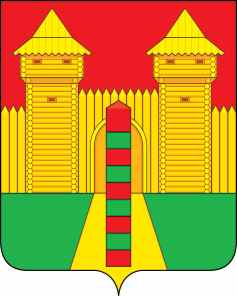 АДМИНИСТРАЦИЯ  МУНИЦИПАЛЬНОГО  ОБРАЗОВАНИЯ «ШУМЯЧСКИЙ   РАЙОН» СМОЛЕНСКОЙ  ОБЛАСТИПОСТАНОВЛЕНИЕот 24.06.2022г. № 319        п. ШумячиВ соответствии со статьей 69.1 Федерального закона от 13 июля 2015 года № 218-ФЗ «О государственной регистрации недвижимости»          Администрация муниципального образования «Шумячский район»                      Смоленской областиП О С Т А Н О В Л Я Е Т:1. В отношении жилого дома, общей площадью 48,6 кв.м, расположенного по адресу: Смоленская область, Шумячский район, п. Шумячи,                                            ул. Сельхозтехника, дом 23, в качестве его правообладателей, владеющих                    данным объектом недвижимости на праве долевой собственности, выявлены               Кобанова Таисия Семеновна, 29.08.1937 г.р., место рождения: Г. КУЛЕБАКИ ГОРЬКОВСКАЯ ОБЛ. РОССИЯ, паспорт гражданина Российской Федерации: серия 66 02 524289, выдан 16.07.2002 ШУМЯЧСКИМ РОВД СМОЛЕНСКОЙ ОБЛ., код подразделения 672-028, СНИЛС № 094-729-037 00,                                           зарегистрированная по месту жительства: Смоленская область, Шумячский район, п. Шумячи, ул. Сельхозтехника, дом 23,  Кобанов Сергей Леонидович, 03.09.1962 г.р., место рождения: ГОР. ДЖЕТЫГАРА КУСТАНАЙСКОЙ ОБЛ. КАЗАХСТАН, паспорт гражданина Российской Федерации: серия 66 08 433596, выдан ТП В ПГТ ШУМЯЧИ МО УФМС РОССИИ ПО СМОЛЕНСКОЙ                           ОБЛАСТИ В ГОРОДЕ РОСЛАВЛЬ, код подразделения 670-028, СНИЛС                        № 118-416-171-43, зарегистрированный по месту жительства: Смоленская                    область, Шумячский район, п. Шумячи, ул. Сельхозтехника, дом 23, что                         подтверждается Договором о бесплатной передаче в собственность граждан                 занимаемых квартир (жилых домов) в государственном и муниципальном                     жилищном фонде, утвержденным постановлением главы администрации                      Шумячского района Крупеневым П.А. от 10 ноября 1992 года № 214,                              свидетельством о праве на наследство по завещанию от 27.02.1999 года,                          зарегистрировано в реестре за № 149.2. Отделу городского хозяйства Администрации муниципального                         образования «Шумячский район» Смоленской области осуществить действия по внесению необходимых изменений в сведения Единого государственного                    реестра недвижимости.3. Контроль за исполнением настоящего постановления возложить на                       заместителя Главы муниципального образования «Шумячский район»                          Смоленской области Н.М. Елисеенко.   И.п. Главы муниципального образования «Шумячский район» Смоленской области                                             Г.А. ВарсановаО выявлении правообладателя ранее учтенного объекта недвижимости 